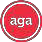 2022PRODU CER CERTI FI CATI ONZing HealthStart Certification Today:Link to certification:  https://miramar-agent.comAgent Code: 2022Zing1778Key items to complete the onboarding and certification process:National Producer NumberSocial Security NumberBank account and routing information2022 AHIP Certificate (optional, preferably PDF format)Compatibility web browsers for Miramar:Agent:Internet Explorer 11 (IE11)EdgeChromeFirefoxEmail all copies of certifications to cert s@appliedga.com.AGA EI N #: 33- 0961867 Rev. 09/13/2019 (cp)